Муниципальное образовательное учреждение средняя общеобразовательная школа №  67 Проект на статус региональной инновационной площадки«Информационная безопасность как условие формирования психологического благополучия личности детей и подростков»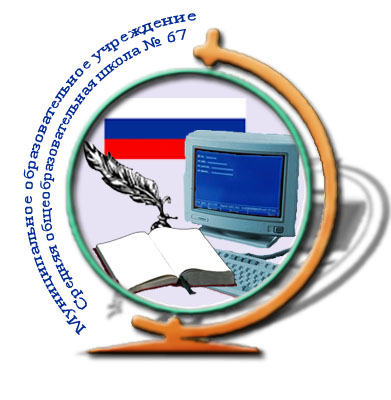 Ярославль, 2014Проект региональной инновационной площадки «Информационная безопасность как условие формирования психологического благополучия личности детей и подростков»Цель проекта: создание безопасной информационно-образовательной среды для обеспечения, сохранения и укрепления нравственного, физического, психологического и социального здоровья детей и подростков. Задачи: охрана и укрепление физического и психического здоровья детей, в том числе их эмоционального благополучия;изучение нормативно-правовых документов по вопросам  защиты детей от информации, причиняющей вред их здоровью и развитию;разработка пакета документов, регламентирующих деятельность образовательного учреждения по защите детей от распространения информации, причиняющей вред их здоровью и развитию;описание технических решений по исключению доступа к информации, несовместимой с задачами гражданского становления детей, а также внедрение средств фильтрации и иных аппаратно - программных и технических устройств;создание педагогических условий обеспечения информационной безопасности учащихся, использующих Интернет в образовании;формирование знаний в области безопасности детей, использующих Интернет;организации просветительской работы с родителями и общественностью.Идея проектаАктуальность разработки данного проекта связана с принятием Федерального закона от 29 декабря 2010 года № 436-ФЗ «О защите детей от информации, причиняющей вред их здоровью и развитию»,  Федерального закона от 21 декабря 2012 года № 273-ФЗ «Об образовании», федерального государственного образовательного стандарта основного общего образования, а также общероссийского общественного обсуждения проекта Концепции информационной безопасности детей. Проблема обеспечения информационной безопасности детей в информационно-телекоммуникационных сетях становится все более актуальной в связи с существенным возрастанием численности несовершеннолетних пользователей. В современных условиях развития общества компьютер стал для ребенка и «другом», и «помощником», и даже «воспитателем», «учителем». Всеобщая информатизация и доступный, высокоскоростной Интернет уравнял жителей больших городов и малых деревень в возможности получить качественное образование.Между тем существует ряд аспектов при работе с компьютером, а в частности, с сетью Интернет, негативно влияющих на физическое, моральное, духовное здоровье подрастающего поколения, порождающих проблемы в поведении у психически неустойчивых школьников, представляющих для детей угрозу. В силу отсутствия жизненного опыта, неокрепшей психики, ребенок более других подвержен воздействию через компьютерные игры, мобильную связь, рекламу, и особенно, через всемирную паутину сети «Интернет». Согласно российскому законодательству информационная безопасность детей – это состояние защищенности детей, при котором отсутствует риск, связанный с причинением информацией, в том числе распространяемой в сети Интернет, вреда их здоровью, физическому, психическому, духовному и нравственному развитию (Федеральный закон от 29.12.2010 № 436-ФЗ "О защите детей от информации, причиняющей вред их здоровью и развитию"). Преодолеть нежелательное воздействие компьютера возможно только совместными усилиями учителей, родителей и самих школьников.ФЗ- 436 «О защите детей от информации, причиняющей вред их здоровью и развитию» направлен на защиту детей от травмирующего воздействия на их неокрепшую психику негативной и способной развить в ребенке порочные наклонности информации.   Значимость для развития РСОВ результате реализации проекта система развития образования в Ярославской области получит:Проведение единой политики, синхронизированной с федеральными инициативами, при решении задач информационной безопасности детей;развитие в детях способности критически относиться к информационной продукции, распространяемой в информационно-телекоммуникационных сетях, распознавать негативную информацию в социальной жизни, СМИ, Интернет-пространстве и мобильной связи и противостоять ей, применять эффективные меры самозащиты от нежелательной для них информации и контактов в сетях;снижение рисков отрицательного воздействия Интернет-ресурсов на психологическое здоровье детей и подростков;повышение доли педагогов, использующих сетевые технологии, современные средства связи и прикладные программы в области профессиональной деятельности.обеспечение концентрации ресурсов для решения задачи информационной безопасности детей.Программа реализации инновационного проектаИсходные теоретические положенияВ последние десятилетия компьютер и Интернет внедрились в жизнь всех слоев общества и фактически стали мощнейшим фактором формирования личности современных детей и подростков. Хотя немало авторов находят положительные стороны влияния компьютера на жизнь детей и подростков (яркое развлечение, средство эмоциональной разрядки и доступа в игровое пространство, где можно стать главным героем, реализовать то, что нереализуемо в реальном мире и т.д.), тем не менее позитивный эффект от использования компьютера зачастую отходит на второй план из-за чрезмерного увлечения им, которое, как уже хорошо известно, ведет к многочисленным негативным последствиям. Вредное для развития детей и подростков влияние компьютера затрагивает не только их физическое и нервно-психическое здоровье, но и систему значимых взаимоотношений, отношение к школе и успеваемость, эмоционально-личностную сферу, волю, мотивацию и многое другое.Наиболее тяжелый вред психологическому благополучию и здоровью растущего поколения наносит явление компьютерной зависимости. Специалисты фиксируют многочисленные случаи развития зависимости от компьютеров не только в подростковом, но уже и в младшем школьном возрасте. Между тем есть все основания рассматривать компьютерную и Интернет-зависимости как серьезное расстройство и разновидность аддиктивного поведения.Обеспечение государством информационной безопасности детей, защита физического, умственного и нравственного развития несовершеннолетних, а также человеческого достоинства во всех аудиовизуальных медиа-услугах и электронных СМИ – требование международного права. Международные стандарты в области информационной безопасности детей нашли отражение и в российском законодательстве. Принятый 29 декабря 2010 года Федеральный закон Российской Федерации № 436-ФЗ "О защите детей от информации, причиняющей вред их здоровью и развитию" устанавливает правила медиа-безопасности детей при обороте на территории России продукции СМИ, печатной, аудиовизуальной продукции на любых видах носителей, программ для компьютеров и баз данных, а также информации, размещаемой в информационно-телекоммуникационных сетях и сетях подвижной радиотелефонной связи. Закон определяет информационную безопасность детей как состояние защищенности, при котором отсутствует риск, связанный с причинением информацией (в том числе распространяемой в сети Интернет) вреда их здоровью, физическому, психическому, духовному и нравственному развитию.Учитывая следующие обстоятельства такие как:большое количество детей, находящихся в социально неблагополучных условиях,их высокую уязвимость для лиц, совершающих противоправные действия с применением высоких технологий,массовое проникновение Интернет-технологий в России,быстроту распространения информации в сети Интернетодной из важных и первостепенных проблем является необходимость защиты несовершеннолетних от противоправных действий с использованием сети Интернет. Постоянное развитие Интернет-технологий и их широкое проникновение в общество ставит перед государством и обществом задачу поддержания эффективного комплекса мер по профилактике, предотвращению и преодолению последствий вредоносных действий в отношении несовершеннолетних, совершаемых с применением Интернета или информационно-коммуникационных технологий..Решение задачи по обеспечению безопасности при использовании компьютера и интернета детьми требует комплексного подхода, решения множества психолого-педагогических вопросов. Эти направления должны стать основой для решения проблем медиабезопасности в образовательных учреждениях. Стимулируя детей к более широкому разнообразию онлайн-деятельности и одновременно с этим обучая их критически оценивать ресурсы, развивая навыки безопасного поведения в сети, педагоги приумножают те преимущества, которые дает обучение в онлайне, усиливает защиту наших детей и повышают компетентность всех участников образовательного процесса. Выделение критериев оценки состояния информационной безопасностидетей и подростков учитывает:ресурсный потенциал информации;содержание и форму информационного контента возрастно-психологическим особенностям аудитории;наличие условий для личностного и умственного развития детей и подростков;наличие условий для сохранения психического и психологического здоровья и благополучия детей и подростков; морально-нравственное содержание информационной продукции;художественно-эстетические качества информационной продукции.Нормативно-правое обеспечение является основой деятельности образовательного учреждения по всем направлениям. В образовательном учреждении должен быть сформирован пакет нормативно-правовой документации федерального, регионального и муниципального и учрежденческого уровней по вопросам информационной безопасности. К таким документам относятся документы по контентной фильтрации, по обработке персональной информации, положения и регламенты по работе в сети Интернет как педагогических работников, так и школьников, различные положения об организации профилактической работы по медиабезопасности, о формах профилактической работы с детьми и родителями по Интернет- безопасности, правила безопасного поведения в сети Интернет. В организационном плане по обеспечению информационной и медиабезопасности в образовательном учреждении должен выполняться ряд мер технико-технологической направленности: установка только лицензионного программного обеспечения,подключение к системе контентной фильтрации; установка антивирусных программ,установка и настройка программ-фильтров, брандмауэров.Для организации профилактической работы по медиабезопасности с детьми и родителями педагогический работник должен знать проблемы и опасности, которые подстерегают пользователя в сети Интернет, и быть готовым дать рекомендации по решению данных проблем.Информационная безопасность в Интернете может обсуждаться во время уроков информатики, социологии, ОБЖ, гражданского права и др. В образовательном учреждении рекомендуется проводить день медиабезопасности, уроки по Интернет-безопасности, внеклассные мероприятия и т.п.В обеспечении мер по Интернет-безопасности образовательное учреждение должно играть ключевую роль, так как в современной школе обучение проводится с использованием технологий, отвечающих своему времени, имеются в виду информационно-коммуникационные технологии. Поэтому школа должна взять на себя главную ответственность за развитие у детей и их родителей цифровой грамотности и обучение их навыкам безопасности.Этапы реализации проектаI этап: Аналитико-проектировочныйИзучение нормативно-правовых документов по вопросам  защиты детей от информации, причиняющей вред их здоровью и развитию. Формирование проблемы, цели задач проекта. Повышение профессиональной компетентности в области защиты информации. Разработка модели технической защиты. Формирование знаний в области безопасности детей, использующих Интернет.II этап: Организационно-деятельностный.Организации просветительской работы с родителями и общественностью. Создание педагогических условий обеспечения информационной безопасности учащихся, использующих Интернет в образовании. Разработка пакета документов, регламентирующих деятельность образовательного учреждения по защите детей от распространения информации III этап: ОбобщающийМониторинг результативности педагогических условий обеспечения информационной безопасности учащихся, использующих Интернет в образовании. Тиражирование опыта через стажировочные площадки. Публичная презентация и распространение результатов проекта на региональном уровне. Сроки реализации проекта – с 24.01.2014 по 31.12.2016 гг.Условия, необходимые для проведения работКадровые: мотивированная команда проекта.Финансовые: разработка модели технической защиты, повышение профессиональной компетентности в области защиты информации. Подготовка к публикации и издание методических рекомендаций Материально-технические: обеспечение модели технической защиты Перечень научных разработок по теме проекта1.. Грушо А.А., Тимонина Е.Е. Теоретические основы защиты информации. – М.: Издательство Агентства «Яхтсмен», 1996. 2. Девянин П.Н., Михальский О.О., Правиков Д.И., Щербаков А.Ю. Теоретические основы компьютерной безопасности. – М.: Радио и связь, 2000. 3. Казарин О.В. Безопасность программного обеспечения компьютерных систем. Монография. – М.: МГУЛ, 2003. – 212 с. 4. Новиков А.А., Устинов Г.Н. Уязвимость и информационная безопасность телекоммуникационных технологий: Учебное пособие. – М. «Радио и связь» 2003. 5. Серебряник Е. Э. Формирование информационно-личностной безопасности учащихся основой школы. Автореферат диссертации на соискание ученой степени кандидата педагогических наук. Калининград 2011. 6. http://www.microsoft.com/rus/protect/athome/children/kidsafetyfaq.mspx 7. http://www.interneshka.net/ 8. http://www.schoolrm.ru/schools/lic26sar/parents/safety.php 9. http://shperk.ru/sovety/kak-sdelat-internet-dlya-detej-bolee-bezopasnym.html 10.http://www.nachalka.com/bezopasnost 11 http://detionline.com/helpline/rules/parents Дети России онлайн12.http://www.ifap.ru/library/book099.pdf - «Безопасность детей в интернете», брошюра от microsoft13.http://www.fid.su/projects/journal/ - фонд развития Интернет14.http://stopfraud.megafon.ru/parents/ - безопасный интернет от Мегафона15.http://www.mts.ru/help/useful_data/safety/ -безопасный Интернет от МТС16.http://safe.beeline.ru/index.wbp - безопасный Интернет от Билайн17.http://www.saferunet.ru/ - Центр безопасного Интернета в России, горячая линия по безопасному Интернету.18.http://www.microsoft.com/ru-ru/security/default.aspx - безопасный интернет от microsoft19.http://www.mvd.ru/userfiles/broshyura_k_01_02_2012.pdf - брошюра МВД России «Безопасный интернет»Обоснование возможности реализации проектаЗ-н «Об образовании»: определяет основные принципы государственной политики в сфере образования; основные положения организации инновационной деятельности в сфере образования З-н «О защите детей от информации, причиняющей вред их здоровью и развитию»: регулирует отношения, связанные с защитой детей от информации, причиняющей вред их здоровью и (или) развитию, в том числе от такой информации, содержащейся в информационной продукции. Законом вводится само понятие информации, причиняющей вред здоровью и развитию детей.З-н «Об информации, информационных технологиях и защите информации»: регулирует отношения, возникающие при осуществлении права на поиск, получение, передачу, производство и распространение информации; применении информационных технологий при обеспечении защиты информации.ФГОС НОО и ООО: определяет требования к разработке образовательных программ, к организации образовательного процесса, к планируемым результатам освоения образовательных программ. Определяет преемственность ООП дошкольного, начального общего, основного общего  образования.ПП РФ «О единой автоматизированной информационной системе "Единый реестр доменных имен, указателей страниц сайтов в информационно- телекоммуникационной сети "Интернет" и сетевых адресов, позволяющих идентифицировать сайты в информационно-телекоммуникационной сети "Интернет", содержащие информацию, распространение которой в Российской Федерации запрещено»: утверждает правила создания, формирования и ведения Единого реестра доменных имен, указателей страниц сайтов в Интернете и сетевых адресов, содержащих запрещенную информацию. Концепция информационной безопасности детей (проект): определяет критерии информационной безопасности детей и подростков в современной медийной среде, возрастно-психологический и психолого-педагогический подходы к обеспечению информационной безопасности детей и подростков, правовое регулирование в области информационной безопасности детей и подростков.Предложения по распространению и внедрению результатов реализации проектаИнтернет-трансляция презентации результатов работы РИП. Проведение вебинаров и видеоконференций «Информационная безопасность детей и подростков в образовательном учреждении»Открытие web-страницы «Информационная безопасность как условие формирования психологического благополучия личности детей и подростков» на сайте школыОткрытие стажерской площадки на базе учреждения.Обоснование устойчивости результатов проектаВостребованность опыта для дальнейшего развития инновационной инфраструктуры региона.Расширение партнерства участников РИП с другими учреждениями образования и культуры.Возможность распространения результатов проекта через систему повышения квалификации (стажерские площадки).Универсальность модели с точки зрения оптимальности ресурсов (не требует огромных МТ затрат)Актуальность результатов проекта с точки зрения системного, деятельностного, личностно - ориентированного подходов